\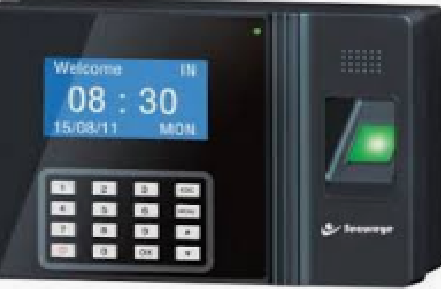 BIO METRICS / BIO MEDICAL  BASED  PROJECT  TITLES